МБОУ «Апраксинская СОШ»Протокол № 10Заседания Управляющего Советаот 28.11.2018 годаВсего членов Управляющего Совета – 13 чел.Присутствовали – 13 чел.Повестка дня:	1. Распределение стимулирующей части фонда оплаты труда педагогическим работникам по итогам работы за ноябрь 2018  года.	2. Распределение премии за качество выполняемых работ, интенсивность и высокие результаты работы в процентном значении от планового фонда стимулирования за ноябрь 2018 года.	По первому  вопросу слушали Татарову М А. председателя Управляющего Совета. Она зачитала все аналитические справки педагогических работников. При распределении стимулирующих выплат, члены совета учитывали все критерии оценивания деятельности учителя.	Руководствуясь «Положением о порядке и условиях осуществления выплат стимулирующего характера работникам МБОУ «Апраксинская СОШ» Чамзинского района Республики Мордовия» и Положением об оплате труда работников образования в МБОУ «Апраксинская СОШ» единогласно было принято следующее решение:Решение:Распределить размер премиальной выплаты педагогическим работникам МБОУ «Апраксинская СОШ» в процентах по критериям и показателям оценки результативности профессиональной деятельности для расчета выплаты стимулирующей части фонда оплаты труда работникам за ноябрь 2018 года следующим образом:МБОУ «Апраксинская СОШ»:1. Алякина Ю.И., учитель – 70%;2. Алякина Е.И., учитель – 67%;3. Волкова Л.Н., учитель – 73%;4. Ерёмкин В.Д., учитель – 52%;5. Видяйкина Е.В., воспитатель – 100%;6. Елистратова Е.А., учитель – 73%;7. Капралова И.Г., учитель – 61%;8. Кузьмичёва К.Ю., учитель -  65%;9. Ротанова Л.П. учитель – 72%;10. Пустышкина М.Г. учитель – 55%;11. Смирнова Н.Г., учитель – 50%;12. Трофимова О.И., учитель – 60%;13. Тулумбасова Л.М., учитель – 37%;14. Фёдорова О.М., учитель – 65%;15. Юнина В.А., учитель – 70%;Наченальское структурное подразделение МБОУ «Апраксинская СОШ»:1. Казанцева Н.Г., учитель – 65%;2. Канцарина С.П., учитель – 53%;3. Канцарина Е.Г., учитель – 70%;4. Коткова О.П., учитель – 25%;5. Попкова И.С., учитель – 50%;6. Солуянова С.С., учитель – 55%;Мичуринское структурное подразделение МБОУ «Апраксинская СОШ»:1. Аношина М.Д., учитель – 50%;2. Белякова И.Ф., учитель – 50%;3. Доронькина Н.В., учитель – 50%;4. Завражнова С.В., учитель – 55%;5. Икрамова Е.В., учитель – 55%;6. Тимонькина А.Ю., учитель – 55%.	Распределить стимулирующую часть фонда оплаты труда работникам МБОУ «Апраксинская СОШ», занятым на штатных должностях, в процентах от планового фонда стимулирования по итогам работы за ноябрь 2018 года следующим образом:МБОУ «Апраксинская СОШ»:1. Клинова И.В., заведующая хозяйством – 100%;2. Лёвин В.П., водитель – 100%;3 .Базайкина М.В., повар – 100%;4. Тюрина Е.Ю., уборщица производственных помещений – 100%;5. Пугачёва О.В., уборщица производственных помещений – 100%;6. Кривов С.А.., сторож – 100%7. Клинов В.В., сторож – 100%8. Симионов Р.А., механик – 100%Наченальское структурное подразделение МБОУ «Апраксинская СОШ»:1. Глухова Г.Г., руководитель структурного подразделения – 100%;2. Шакина Г.М., повар – 100%;3. Дергунова Т.А., уборщик производственных помещений – 100%;4. Глухов В.В., рабочий по ремонту – 100%;5. Шакин А.М., оператор газифицированной котельной – 100%;6. Осипов В.М., оператор газифицированной котельной – 100%;7. Глухов В.В., оператор газифицированной котельной – 100%.Мичуринское структурное подразделение МБОУ «Апраксинская СОШ»:1.Кручинкин А.М., руководитель структурного подразделения – 100%;2.Инчина Т.П., уборщик производственных помещений – 100%;3.Куляскина Н.Г., повар – 100%;4.Куляскина О.А., сторож – 100%;5.Кузьмин А.Н., сторож – 100%;6.Кручинкина Т.А., оператор газифицированной котельной – 100%.4.Выплату премии произвести пропорционально отработанному времени.	По второму вопросу слушали Трошину Е.В., директора школы. Она зачитала проект протокола комиссии по распределению стимулирующей части ФОТ в части определения размера единовременной премии педагогическим работникам за интенсивность и высокие результаты работы в процентном значении от планового фонда стимулирования согласно п. 2.2 Положения о порядке и условиях осуществления выплат стимулирующего характера работникам муниципального общеобразовательного учреждения «Апраксинская средняя общеобразовательная школа» Чамзинского муниципального района Республики Мордовия. Решение:На основании п.п 2.2  Положения о порядке и условиях осуществления выплат стимулирующего характера педагогическим работникам муниципального общеобразовательного учреждения «Апраксинская средняя общеобразовательная школа» Чамзинского муниципального района Республики Мордовия и решения заседания управляющего совета определить единовременную премию за интенсивность и высокие результаты работы в процентном отношении за  ноябрь  2018 года следующим педагогическим работникам :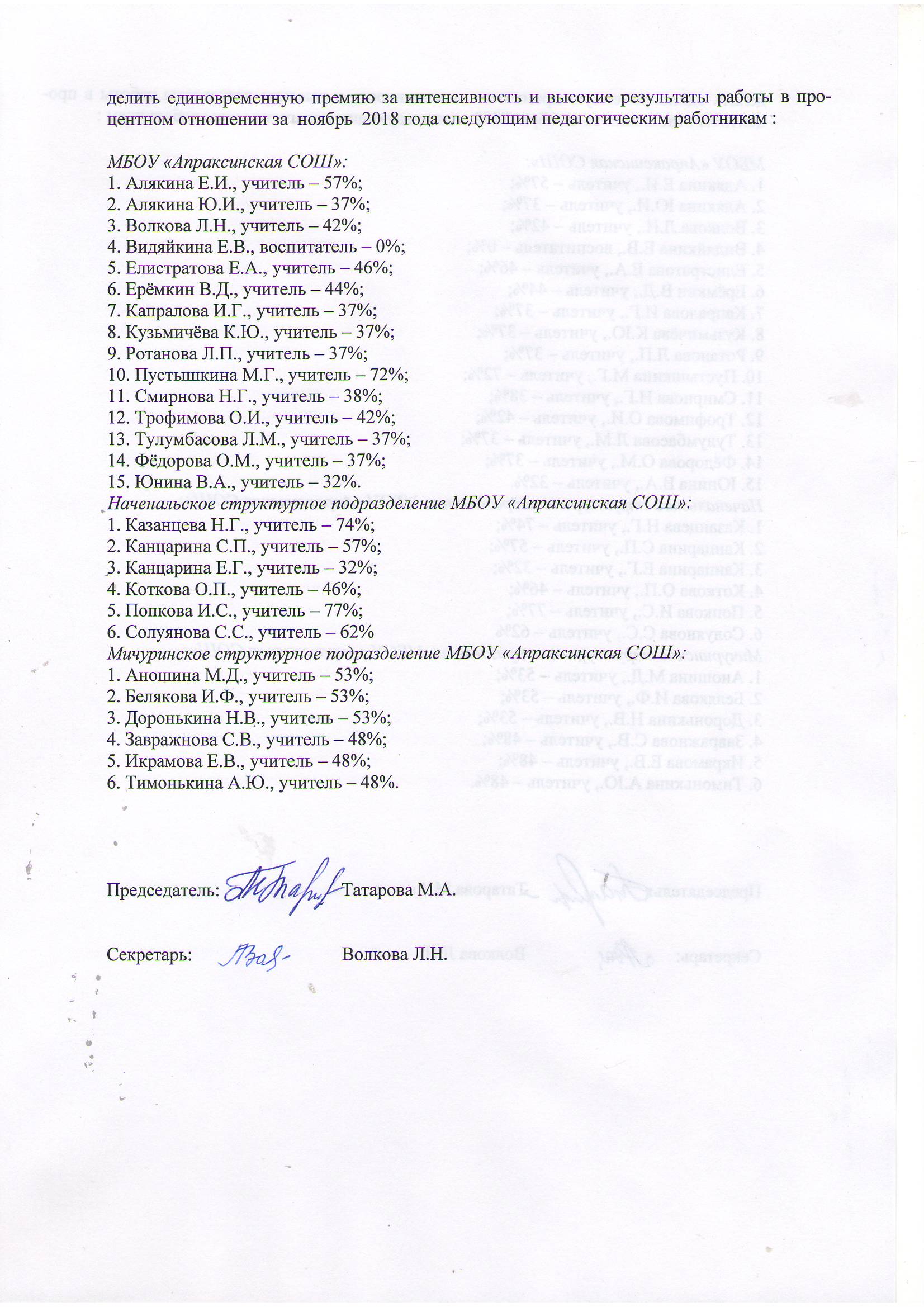 